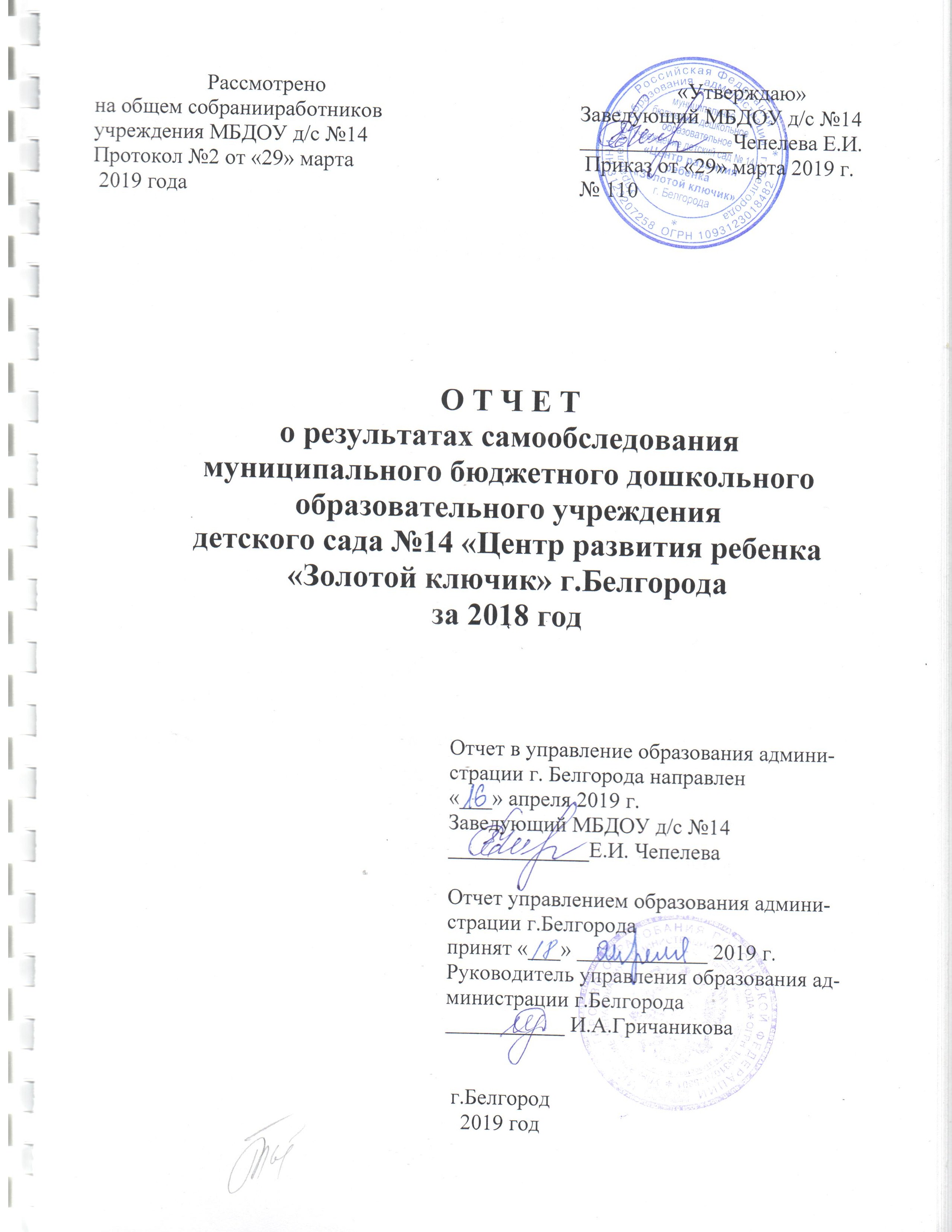 ПОКАЗАТЕЛИДЕЯТЕЛЬНОСТИ ДОШКОЛЬНОЙ ОБРАЗОВАТЕЛЬНОЙ ОРГАНИЗАЦИИ, ПОДЛЕЖАЩЕЙ САМООБСЛЕДОВАНИЮСОДЕРЖАНИЕОбщие сведения об образовательной организации1.1. Контактная информацияЦель самообследования: обеспечение доступности и открытости информации о деятельности ДОО, подготовка отчета о результатах самообследования.Задачи самообследования:- получение объективной информации о состоянии образовательного процесса в учреждении;- выявление положительных и отрицательных тенденций в образовательной деятельности;-  повышение качества предоставления образовательных услуг;- установление причин возникновения проблем и поиск путей их устранения.1.2. Экономические и социальные условия территории нахожденияМуниципальное бюджетное дошкольное образовательное учреждение детский сад №14 «Центр развития ребенка «Золотой ключик» г. Белгород (далее МБДОУ) введен в эксплуатацию 30.12.2010 года, функционирует с 01.03.2011 года. Деятельность МБДОУ по осуществлению дошкольного образования, дополнительных образовательных услуг платного и бесплатного характера регламентируется лицензией № 8278 от 20 июня 2016 года Серия 31ЛО1 №0002076, выданной департаментом образования Белгородской области. Дошкольное образовательное учреждение расположено в экологически чистом живописном районе рядом со смешанным лесом в трехэтажном отдельно стоящем здании, построенном по индивидуальному проекту по адресу: г. Белгород, МКР «Новый-2» ул. Шумилова 12-а.На территории МБДОУ размещены: игровые площадки для прогулок детей, оснащенных теневыми навесами, игровым оборудованием; мини-стадион; спортивная площадка; экологическая тропа; дополнительные развивающие зоны:  «Поляна сказок», «Сельский дворик», «Автогородок», «Метеоплощадка», «Искусственный водоем», интеллектуальная зона, зона отдыха. Общая площадь территории МБДОУ составляет 10420 кв.м., площадь озеленения – 2860 кв.м. Территория участка имеет наружное электрическое освещение, по периметру участка – ограждение, отвечающее требованиям СанПиН.             Микрорайон, в котором находится детский сад называется «Новый-2»,  отдален от города, это район новостроек. Инфраструктура развита слабо, детский сад и школа – единственные социальные объекты, в которых есть все необходимое для полноценного и всестороннего развития ребенка, а так же необходимая поддержка и консультативная помощь для родителей. Ближайшее окружение: МБДОУ д/с №69, МБДОУ д/с№18, МБОУ СОШ №40, МБОУ ЦО №6 «Перспектива»,  МБУЗ «Городская детская поликлиника №4».  Таким образом, созданы благоприятные условия для организации образовательного процесса ДОУ, увеличения спектра возможностей по активизации взаимодействия участников образовательного процесса по решению задач формирования общей культуры ребенка, развития физических, интеллектуальных, нравственных, эстетических и личностных качеств, формирования предпосылок учебной деятельности, сохранения и укрепления здоровья ребенка и совершенствованию работы по созданию положительного имиджа дошкольного образовательного учреждения среди жителей микрорайона и близлежащей территории.1.3. Контингент обучающихсяВ МБДОУ № 14 функционирует 16 групп, в которых воспитывается 434 ребенка в возрасте от 2 до 7 лет. Из них: 8 групп общеразвивающей направленности,  8 групп комбинированной направленности, 2 группы компенсирующей направленности для детей с тяжелым нарушением речи. Социальный состав семей1.4. Приоритетные направления деятельности Свою деятельность дошкольное образовательное учреждение осуществляет на основании следующих  нормативно-правовых документов:-Конвенция о правах ребенка;- Государственная программа РФ «Развитие образования на 2013-2020 годы», утвержденная Распоряжением Правительства от 15.05.2013г. №792-р; -Национальная стратегия действий в интересах детей на 2018-2027 годы от  29 мая 2017 года № 240; -Федеральный закон Российской Федерации от 29 декабря 2012г. № 273-ФЗ «Об образовании в Российской Федерации»; -Концепция долгосрочного социально-экономического развития Российской Федерации на период до 2020 года, утвержденная распоряжением Правительства Российской Федерации от 17 ноября 2008 г. №1662-р;-Федеральный государственный образовательный стандарт дошкольного образования (Приказ Министерства образования и науки Российской Федерации (Минобрнауки России) от 17 октября 2013 г. № 1155 г. Москва);-Концепция содержания непрерывного образования (дошкольное и начальное звено) (утверждена Федеральным координационным советом по общему образованию Минобразования России 17.06.2003г.);-Постановление Главного государственного санитарного врача РФ от 15.05.2013г. №26 «Об утверждении  СанПиН 2.4.1 3049-13». Санитарно-эпидемиологические  требования к устройству, содержанию и организации режима работы в дошкольных организациях. Санитарно-эпидемиологические правила и нормативы СанПиН 2.4.1.3049-13.-Порядок организации и осуществления образовательной деятельности по основным общеобразовательным программам - образовательным программам дошкольного образования (Приказ от 30.08.2013 № 1014);-Постановление Правительства Белгородской области от 28.10.2013 № 431-пп «Об утверждении Стратегии развития дошкольного общего и дополнительного образования Белгородской области на 2013 - 2020 годы»;-Устав МБДОУ д/с №14;- Лицензией на право ведения образовательной деятельности № 8278 от 20 июня 2016 года Серия 31ЛО1 №0002076, выданной Департаментом образования Белгородской области.- Лицензией на осуществление медицинской деятельности № ФС-31-01-000629 от 27 сентября 2011 года.- Программа развития МБДОУ д/с №15 на 2016-2020 гг.;- Основные образовательные программы дошкольного образования МБДОУ д/с №14.Основные приоритетные направления:Создание условий в МБДОУ для детей с целью успешной их социализации, их личностного развития, развития инициативы и творческих способностей на основе сотрудничества со взрослыми и сверстниками. Формирование модели здоровьесбережения участников   образовательных отношений в дошкольном образовательном учреждении.Сохранение, поддержка и развитие культурных традиций и  народного творчества Белогорья на основе взаимодействия детского сада, социокультурных учреждений города и региона, и сотрудничества с   семьями воспитанников. Развитие системы гражданского, военно-патриотического и духовно-нравственного воспитания.Кадровое обеспечение деятельности ДОУ, как одно из важнейших условий качества предоставления услуг дошкольного образования.В 2018 году реализовывались  основные задачи Программы развития МБДОУ д/с на 2016 – 2020годы:1.Обеспечение охраны и укрепления физического и психического здоровья детей, в том числе их эмоционального благополучия посредством физкультурно-оздоровительной и спортивно-массовой работы на основе взаимодействия детского сада, социокультурных учреждений, семей воспитанников.2.Объединение обучения, развития и воспитания в целостный  образовательный процесс на основе духовно-нравственных  и социокультурных ценностей для полноценного развития каждого ребенка  в соответствии с их возрастными и индивидуальными особенностями, в том числе для детей с ОВЗ и детей-инвалидов.3.Обеспечение психолого-педагогической поддержки семей воспитанников и семей микрорайона, имеющих детей дошкольного возраста,на основе сотрудничества и взаимодействия детского сада, социокультурных учреждений города и микрорайона.4.Сохранение, поддержка и развитие культурных традиций и народного творчества Белогорья на основе взаимодействия детского сада, социокультурных учреждений города и региона, и сотрудничества с   семьями воспитанников.5.Внедрение новых образовательных технологий в МБДОУ, как средство повышения уровня профессионализма педагогических кадров, повышения качества образовательной деятельности в условиях реализации ФГОС ДО и обновления содержания дошкольного образования.6. Расширение спектра образовательных услуг для детей микрорайона в возрасте до двух лет.7.Внедрение дистанционных форм сотрудничества с семьями воспитанников. 1.5. Структура управленияВ МБДОУ создана и функционирует оптимальная  структура управления в соответствии с целями, задачами и содержанием работы, направленной на реализацию основных нормативных документов, регламентирующих организацию дошкольного образования на современном этапе. Структура управления включает работу органов самоуправления: общее собрание коллектива, педагогический совет, попечительский совет, совет родителей, родительский комитет групп.  Управление  МБДОУ осуществляется в соответствии с действующим законодательством РФ  на принципах единоначалия и самоуправления. Система управления МБДОУ д/с № 14 «Золотой ключик» построена с учетом принципов единоначалия и самоуправления в соответствии с действующим законодательством. Управление детским садом осуществляется на основании нормативно-правовых актов, касающихся организации дошкольного образования:  федерального уровня,  регионального уровня,  муниципального уровня,  институционального уровня.Заведующий муниципального бюджетного дошкольного образовательного учреждения детского № 14 «Центр развития ребенка «Золотой ключик» - Елена Ивановна Чепелева - руководитель высшей квалификационной категории и высшим педагогическим образованием, магистр, целеустремленный, творческий, постоянно работающий в инновационном режиме.Вывод: В МБДОУ создана и функционирует оптимальная структура управления в соответствии с нормативными документами в сфере образования Российской Федерации. Контингент семей социально благополучный, преобладают дети из полных семей.Раздел 2. Особенности организации образовательного процесса 2.1.Характеристика образовательных программВ 2018 году содержание образовательного процесса в детском саду определялось:основными образовательными программами муниципального бюджетного дошкольного учреждения детского сада  №14  «Золотой ключик», разработанными в соответствии с федеральным государственным образовательным стандартом дошкольного образования (Приказ Министерства образования и науки РФ от 17 октября 2013 г. №1155 «Об утверждении федерального государственного образовательного стандарта дошкольного образования»), с учетом примерной основной образовательной программы дошкольного образования (одобрена федеральным УМО по общему образованию 20 мая 2015 г., протокол от 20 мая 2015 г. № 2/15.адаптированной образовательной программой дошкольного образования с тяжелыми нарушениями речи, разработанной в соответствии с федеральным государственным образовательным стандартом дошкольного образования (Приказ Министерства образования и науки РФ от 17 октября 2013 г. №1155 «Об утверждении федерального государственного образовательного стандарта дошкольного образования»), с учетом примерной основной образовательной программы дошкольного образования (одобрена федеральным УМО по общему образованию 20 мая 2015 г., протокол от 20 мая 2015 г. № 2/15.Часть, формируемая участниками образовательных отношений, разработана с учетом содержания парциальных программ: - Парциальная программа музыкального воспитания и образования дошкольников «Ладушки», Каплунова И.М., Новоскольцева И. А. - Программа по физическому развитию Вороновой Е.К. «Обучение плаванию в детском саду». - Парциальная программа дошкольного образования «Играйте на здоровье» (образовательная область «Физическое развитие») Л.Н.Волошина - Парциальная программа дошкольного образования «Здравствуй, мир Белогорья!» (образовательная область «Познавательное развитие»), Серых Л.В., Репринцева Г.А. - Парциальная программа дошкольного образования «Мир Белогорья, я и мои друзья» (образовательная область «Социально-коммуникативное развитие») Л.В.Серых, Л.Н.Волошиной. - Парциальная программа дошкольного образования «По речевым тропинка Белогорья» (образовательная область «Речевое развитие») Л.В.Серых, М.В.Паньковой. - Парциальная программа дошкольного образования «Цветной мир Белогорья» (образовательная область «Художественно-эстетическое развитие») Л.В.Серых, С.И.Линник-Ботовой, А.Б.Богун, Н.В.Косовой, Н.В. Яковлевой.- Парциальная программа духовно - нравственного образования дошкольников «Добрый мир» Шевченко Л.Л.Образовательная деятельность в МБДОУ осуществляется  через специфические для дошкольного возраста виды деятельности самостоятельно и совместно со взрослыми. В основе  образовательного процесса лежит проектная деятельность, большое внимание уделяется деятельностному, культурно-историческому и  личностно-ориентированному подходам. Педагоги эффективно используют  в работе дидактические и развивающие игры, игровые приемы и упражнения, познавательные и речевые логические задачи, развивающие ситуации,  информационно-коммуникационные технологии (ИКТ)(мультимедийные презентации и видеоматериалы). Мультимедиа ресурсы позволяют интегрировать аудиовизуальную информацию, представленную в различной форме (видеофильм, анимация, слайды, музыка), стимулируют непроизвольное внимание детей. Большое значение в МБДОУ придается приобщению детей к культуре родного края, формированию исторического и патриотического сознания через изучение истории, культуры, природы Белогорья. В группах оформлены центры «Краеведения»; разработаны картотеки игр, схемы,  карточки, атрибуты для игр; подобраны литературные произведения о Родине, Белогорье; организованы детско-родительские проекты краеведческой направленности.В МБДОУ ведется большая работа по приобщению детей к культуре родного края, к традициям общества и города Белгорода, воспитанию духовно-нравственных, патриотических чувств у дошкольников.Для качественной реализации Программы проводилась оценка индивидуального развития детей в рамках педагогической диагностики (оценки индивидуального развития детей дошкольного возраста, связанной с оценкой эффективности педагогических действий и лежащей в основе их дальнейшего планирования). Результаты педагогической диагностики отразили положительную динамику развития воспитанников МБДОУ и использовались исключительно для: индивидуализации образования (в том числе поддержки ребенка, построения его образовательной траектории или профессиональной коррекции особенностей его развития); оптимизации работы с группой детей.Вывод: образовательный процесс в МБДОУ организован в соответствии с требованиями, предъявляемыми законодательством к дошкольному образованию и направлен на сохранение и укрепление  здоровья воспитанников, предоставление равных возможностей для полноценного развития каждого ребенка.2.1. Содержание коррекционной работыСохранение и укрепление психического здоровья детей – главная цель психологической службы МБДОУ.  Для эффективности реализации коррекционного направления  функционирует психолого-медико-педагогическая инфраструктура  МБДОУ. Это интеграция взаимодействия психологической, медицинской, логопедической и методической служб.	Коррекционная работа в МБДОУ ведется в трех направлениях:- психическое развитие,- речевое развитие,- физическое развитие.В дошкольном образовательном учреждении в 2018 году продолжал функционировать комплекс психолого-педагогического сопровождения всех участников образовательных отношений, в том числе для детей с ограниченными возможностями здоровья.	На должном уровне работает психологическая служба МБДОУ. Педагоги-психологи Корнеева С.А., Гурьянова С.А. и социальный педагог Дермелева Е.О. совместно с воспитателями  проводили целенаправленную работу по снижению риска адаптационных нарушений у вновь прибывших детей: устанавливали контакт с родителями и детьми до поступления в детский сад, интересовались   условиями их  развития в семье, предлагали практические рекомендации, проводили наблюдения за адаптацией детей в группе. В МБДОУ работает ПМПк, целью деятельности которого является определение и организация условий развития и воспитания детей с ОВЗ в соответствии  с их образовательными потребностями, возрастными особенностями, диагностированными индивидуальными возможностями в зависимости от состояния соматического и психического здоровья.В  2018 году проведены все запланированные заседания ПМПк. Количество детей, обследованных на ПМПк, в 2018 году - 68 чел., из них количество детей с ограниченными возможностями здоровья 52 чел. (в соответствии с банком данных детей с ОВЗ).Количество детей, охваченных коррекционно-развивающей помощью в 2018 году -52 человека.Количество детей, обучавшихся в общеразвивающих группах (в возрасте 5-7 лет) и выведенных в группы компенсирующей направленности в течение учебного года -52 чел., из них в группы: для детей с ТНР – 25 ребенка и на логопункт – 27 детей.Содержание деятельности ПМПк ДОУ в 2018году: - работа с родителями;                      - оформление документации педагогами.Намечены пути решения выявленных проблем:- беседы с родителями об обследовании (форма проведения обследования, цель, предполагаемые результаты);       -  проведение консультации для воспитателей по способам решения проблемы.В 2018 году кабинеты педагога-психолога и учителей - логопедов пополнились развивающим материалом по работе с детьми, нонеобходимо  продолжать пополнять развивающую предметно-пространственную среду кабинета для коррекции эмоционально волевой сферы детей с использованием технологий АРТ-педагогики и ролевых тренингов для детей, родителей и педагогов. Использование этого оборудования  позволит обеспечить содействие укреплению психического здоровья детей. В 2018 году в ДОУ функционировали 2 группы компенсирующей направленности детей с тяжелым нарушением речи и логопункт, в которых работали квалифицированные учителя-логопеды Мельникова Н.С., Ахрамеева Е.Г., Коноваленко Е.С., Гаркушова Н.А. Коррекционная работа учителей-логопедов систематизирована и строилась на профессиональном взаимодействии с воспитателями групп и специалистами ДОУ при сопровождении ПМПк при реализации адаптированной основной образовательной программы для детей с ТНР и адаптированных образовательных программ. Развитие детей в соответствии с программой  сопровождали воспитатели группы, педагог-психолог, социальный педагог, музыкальные руководители, инструкторы по физическому развитию.Вывод: для совершенствования коррекционной работы учителей-логопедов и воспитателей с детьми необходимо продолжать  внедрять современные ИКТ, обмениваться опытом работы и активизировать участие родителей в совместной работе по коррекции речевых нарушений.2.2. Дополнительное образованиеВ муниципальном бюджетном дошкольном образовательном учреждении  детском саду  № 14 «Центр развития ребенка «Золотой ключик» г. Белгорода  в 2018 году реализовывалось 12 дополнительных общеразвивающих программ.Количество детей, занимающихся по  дополнительным общеобразовательным программам на бесплатной основе – 167 человек, на платной основе - 246 человек.Оказывались дополнительные образовательные услуги по изобразительной деятельности (рисование, лепка, аппликация), по хореографии, по изучению английского языка, по обучению технике письма и развитию мелкой моторики «Готовим пальчики к письму», по обучению плаванию детей раннего возраста совместно с мамами «Карапуз»,  по физическому развитию «Айкидо для дошколят», «Монтессори - центр».Занятия проводились 2 раза в неделю, по 20-30 минут в соответствии с возрастом детей.По результатам мониторинга, проводимого в МБДОУ, можно сделать вывод, что родители (законные представители) детей удовлетворены результативностью платных образовательных услуг на 98%.2.3.Взаимодействие с учреждениями общего образования по вопросам преемственности,  подготовка к школьному обучению             МБДОУ д/с № 14 тесно сотрудничает с  МБОУ ЦО №6 «Перспектива» г. Белгорода. Совместная работа предусматривает многогранную деятельность педагогических коллективов, включающую: анализ, планирование и организацию педагогического процесса на основе преемственности  по всем направлениям; использование новых технологий воспитания и образования детей; взаимодействие методических и психологических служб МБДОУ и школы. 	В 2018 году  в рамках преемственности между начальным и дошкольным образованием педагоги ДОУ № 14 и МБОУ ЦО №6 «Перспектива» обменивались опытом практической деятельности с детьми на разных ступенях развития. Два раза в год проводится педагогический марафон. В октябре 2018 г.  в детском саду прошёл городской педагогический марафон «Обеспечение технологической, содержательной и психологической преемственности уровней дошкольного и начального образования в воспитательно-образовательной деятельности с детьми». Во время педагогического мероприятия с воспитанниками МБДОУ д/с № 14 «Энциклопедия детской жизни» (технология «Клубный час») учителя получили уникальную возможность наблюдать за воспитанниками ДОУ непосредственно во время образовательной деятельности.Далее педагогами ДОУ были даны мастер-классы: «Использование  дидактического пособия «Дары Фрёбеля» в развитии и обучении детей старшего дошкольного возраста» (Беленко Е.В., воспитатель группы № 8); «Использование игровых приемов и современного оборудования  в развитии речи дошкольников» (Ахрамеева Е.Г., Коноваленко Е.С., учителя- логопеды).В апреле 2018 г. - на базе МБДОУ д/с № 14 (воспитатели и специалисты МБДОУ и учителя школы  показывали педагогические мероприятия по обучению дошкольников познавательному, речевому и художественно-эстетическому  развитию). А также воспитанники детского сада продемонстрировали свои умения в работе с простейшими роботами.2.4.  Совместная работа с организациями дополнительного образования культуры и спортаМБДОУ эффективно сотрудничает с научными и культурно-просветительскими учреждениями, в том числе с кафедрой дошкольной педагогики и психологии НИИ «БелГУ», велолыжероллерной трассой «Олимпия» г. Белгорода, муниципальным бюджетным общеобразовательным учреждением «Средняя общеобразовательная школа № 40» г. Белгорода,МБОУ ЦО №6 «Перспектива», с ОГИБДД УМВД России по г. Белгороду, с государственным бюджетным учреждением культуры «Белгородский государственный театр кукол», с Региональной Общественной Организацией «Белгородская межстилевая Федерация Айкидо», с ГБУК «Белгородским государственным музеем народной культуры», с государственным бюджетным учреждением дополнительного образования «Центр традиционной культуры», с образовательно-методическим центром «Преображение» Белгородской епархии, с Белгородским государственным историко-краеведческим музеем.        В 2018 году  в рамках сотрудничества с социальными институтами были организованы и проведены совместные педагогические мероприятия. 	Планы взаимодействия МБДОУ д/с № 14 и социальных институтов в выполнены. Участники образовательных отношений удовлетворены качеством работы.2.5. Взаимодействие с родителямиВ 2018 году коллективом детского сада успешно решалась задача по повышению активности участников образовательных отношений в реализации основной образовательной программы МБДОУ д/с №14 посредством внедрения интерактивных форм сотрудничества педагогов с родителями воспитанников. Главной задачей взаимодействия педагогов МБДОУ с семьей - это установление партнерских взаимоотношений, которые позволяют в условиях доверия совместно решать вопросы развития детей.          В течение года коллектив ДОУ придавал особое значение данной проблеме. Педагогами составлен  «социальный портрет»  семей дошкольников, проведено анкетирование, из  чего видно,  что средний возраст  родителей 28-36 лет, семьи в основном состоят из 3-х человек (мать, отец, ребенок).	Все педагоги в работе с родителями используют интерактивные технологии, предоставляя информацию о жизни детей в детском саду. Для эффективного и результативного сотрудничества с родителями создана атмосфера доверия и проявления детско-родительской инициативы. Родители  возрастных групп совместно с детьми и педагогами изготавливают оборудование для развивающей предметно-пространственной среды (далее – РППС) по всем направлениям, участвуют в ее оформлении,  в праздничных инсценировках, конкурсах, соревнованиях, выставках и т.д.  В  группах старшего дошкольного возраста   наблюдается сотрудничество с родителями на основе демонстрации успешности в развитии детей и постепенном присоединении их к участию в совместных мероприятиях. Воспитатели всех возрастных  групп совместно с музыкальными руководителями и руководителями физической культуры в течении  года проводили такие групповые мероприятия как «Осенний праздник», «День матери», «Масленица»,  «День защитника Отечества», «Международный женский день», «Зимняя детская олимпиада». Родители принимали активное участие в подготовках выставок совместного творчества, посвященных праздничным мероприятиям,  в подготовке конкурсных мероприятий в ДОУ и на муниципальном уровне, таких как «Зимние забавы» (группа № 12),  «Четвертый  Шуховский фестиваль научно-исследовательских работ» (группы №7),  «Сказки читаем – в театр играем» (группа № 2)и другие. В работе с родителями педагоги активно применяли проектные технологии,  они участвовали в организации образовательной работы с детьми по духовно-нравственному (ознакомление с культурой и традициями Родного края) и патриотическому воспитанию. Воспитатели групп проводили с родителями мастер-классы, круглые столы и деловые игры по вопросам воспитания и развития дошкольников). В интерактивном музее «Лента времени» были организованы и проведены  совместно с детьми, родителями и педагогами педагогические мероприятия по изготовлению посуды из глины, тряпичных куколок.  В 2018 году МБДОУ д/с №14 функционировал Консультационный центр и группы кратковременного пребывания (далее КЦ и  ГКП).	Роль КЦ заключалась в оказании психолого-педагогической поддержки семьи по вопросам развития детей дошкольного возраста в условиях семейного воспитания. Форма работы КЦ была определена  как традиционная, так и дистанционная, т.к. в результате опроса родители сочли для себя данную форму общения актуальной и доступной. В течение текущего учебного года за дистанционной помощью по вопросам дошкольного образования в условиях семьи обратились более 100 родителей. Деятельность Консультативного центра в 2018 году	Группы кратковременного пребывания для неорганизованных детей микрорайона и их родителей, были организованы на основе изучения социального запроса родителей.  В текущем учебном году ГКП посещали    родители с детьми  пять дней в неделю (понедельник-пятница) по три часа.  Возраст детей, посещающих ГКП, от 1 года до  3 лет (12 человека).  По сравнению с прошлым годом (22 человека) количество детей снизилось за счет функционирования второй группы для детей раннего возраста полного дня пребывания.Цель ГКП - оказание образовательной услуги детям раннего возраста, не посещающих ДОУ.Основные направления деятельности:-индивидуальные занятия педагога с ребенком  в присутствии родителей;-совместные занятия с детьми и родителями, стимулирующие  развитие разных видов детской деятельности: игровой, двигательной, познавательно-речевой, художественной;-психолого-медико-педагогическая поддержка семьи (консультативный центр).Родителям была предложена помощь в индивидуальном подборе игр,  видов деятельности, в наибольшей  степени  способствующих развитию ребенка. 	По итогам анкетирования родителей 100% удовлетворены посещением  МБДОУ №14. Дети с удовольствием  и интересом ходили в детский сад, родители  получили много полезной информации от специалистов МБДОУ и квалифицированных советов по интересующим их вопросам воспитания и развития детей, оздоровления.	В течение года  педагоги  в работе с детьми ГКП использовали формы,  методы и приемы,  активизирующие  познавательно-исследовательскую, речевую, двигательную и игровую деятельность  детей.Образовательные  мероприятия педагогами проводились  с достаточной ответственностью, отмечается активность и заинтересованность  детей в образовательной деятельности.  Таким образом, взаимодействие МБДОУ д/с № 14 с семьями воспитанников способствует созданию благоприятных условий и атмосферы для их развития. Педагоги детского сада использовали в работе с родителями разнообразные формы сотрудничества, направленные на повышение качества образовательной работы с детьми и оказания психолого-педагогической поддержки семье по вопросам воспитания и развития детей.В МБДОУ продолжал функционировать онлайн консультационный центр, в состав которого входят  руководящие кадры и педагоги МБДОУ. По итогам проведения онлайн-анкетирования на сайте с родителями воспитанников по теме: «Применение дистанционных форм общения педагогов образовательной организации с  родителями обучающихся» были изучены наиболее интересующие вопросы и проведены вебинары и консультации для родителей.Отмечая положительное, необходимо обратить внимание и на недостатки:- формальный подход некоторых педагогов к планированию и осуществлению работы с семьей,- изучение социального портрета семей воспитанников, однако, без активного  использования полученных данных в работе.Необходимо:    - активнее  использовать  в  работы с семьей детско-родительские проекты, активизирующие деятельность родителей по отношению к МБДОУ, - выявлять, обобщать, распространять передовой опыт семейного воспитания,- использовать инновационные технологии для повышения педагогической компетенции родителей.3.Условия осуществления образовательного процесса3.1. Учебно-материальная база, благоустройство и оснащённостьМатериально-техническая база обеспечивает комфортное пребывание детей в детском саду и решение вопросов успешного достижения образовательных целей. Учреждение постоянно работает над совершенствованием развивающей предметно-пространственной средой и укреплением материально-технической базы, как помещений детского сада, так и его территории. Ежегодно проводятся косметические ремонты всех помещений, благоустраиваются и озеленяются, с учетом современного дизайна, участки и прогулочные зоны. Педагогами ДОУ на игровых площадках созданы оптимальные условия для развития и оздоровления детей, организации детских игр.  Дополнительно приобретены детская игровая мебель, дидактические игры и пособия, игрушки. Для всех специалистов оборудованы отдельные кабинеты. Коллектив детского сада осуществляет работу по созданию  благоприятной образовательной среды,   модернизируя и пополняя  в соответствии с современными требованиями, что позволяет обеспечивать разнообразие деятельности детей, способствует  повышению эффективности образовательного  процесса.  Образовательная среда  в ДОУ представлена комплексно и многофункционально, согласно современным требованиям. Имеется достаточный дидактический потенциал, что способствует обеспечению деятельностно-практического развития дошкольников. В каждой возрастной группе детского сада  развивающая предметно-пространственная среда способствует развитию у детей  интеллектуально-познавательных и творческих способностей, физических функций, формированию сенсорных навыков, накоплению жизненного опыта.Оборудованы зоны взаимодействия для успешного преодоления разобщенности при организации совместных игр и других видов детской деятельности, в процессе которых дети могли бы действовать сообща, но в соответствии с гендерными особенностями.   В каждой возрастной группе  педагогами разработан паспорт развивающей предметно-пространственной среды (РППРС), в котором  согласно образовательным  областям представлен перечень  центров с имеющимися дидактическими материалами,  оборудованием, атрибутами и др.  При организации РППРС предусматривается  реализация принципа индивидуализации, каждый компонент  среды предназначен для коллектива детей группы  в целом, но при это дет возможность удовлетворить свои интересы, творчество и индивидуальность каждому ребёнку. Предметно-пространственная среда МБДОУ состоит из нескольких комплексов (эстетического, экологического, образовательно-игрового, физкультурно-оздоровительного, коррекционного).Эстетический комплекс включает в себя  музыкальные залы, костюмерную, наборы для разных видов театра. Экологический  комплекс состоит из территории вокруг детского сада, природных уголков в группах, экологической тропы.Образовательно-игровой комплекс включает в себя игровой динамический центр по изучению ПДД,  кабинет иностранного языка, центры в группах в соответствии с приоритетными образовательными задачами каждого возраста и психологического развития ребенка.    Во всех группах созданы условия для эмоционального комфорта детей и организации игровой деятельности. Пополнена и обновлена развивающая предметно-пространственная среда.  В обновленных условиях каждый ребенок может найти место для любимых занятий и отдыха, проявить самостоятельность и творчество. В группах младшего возраста много игр по сенсорному развитию, напольных и настольных строительных наборов. Яркое крупное игровое оборудование размещено на открытых полках и доступно детям, имеется «центр песка и воды».В группах среднего дошкольного возраста развивающая предметно-пространственная среда построена по принципу полузамкнутых микропространств. Для этого используются легкие ширмы, цветные шнуры, заборчики, игровые коврики. Много атрибутов для разворачивания сюжетов в сюжетно-ролевых играх. В группах старшего возраста все оборудование размещено по принципу нежесткого центрирования. Имеются центры конструирования, искусства, игры, грамотности и т.д.Физкультурно-оздоровительный комплекс способствует организации самостоятельной двигательной деятельности и оздоровительной работе с детьми. Для этого созданы все условия: - спортивная площадка со стационарным спортивным оборудованием;- мини-стадион;- спортивный зал с набором современного оборудования и инвентаря;-  бассейн с различным оборудованием (надувные мячи и круги, плавательные доски, лейки и т.д.);- физкультурные уголки в группах;- физиотерапевтический кабинет.Коррекционный комплекс состоит  кабинетов учителей-логопедов и  педагогов-психологов, оснащенными необходимым коррекционным оборудованием, наглядными пособиями, дидактическими играми. Для эффективной организации образовательного процесса педагоги ДОУ имеют возможность использования содержательной методической базы, в которой представлены, дидактические пособия, методическая и детская литература, ТСО, фонотека, медиатека, банк нормативных документов, компьютеры,   офисная техника.          В соответствии с планом реализации программы развития в МБДОУ создана модель «ДОУ – социокультурный центр», организованы соответствующие рекреационно-образовательные зоны и центры на территории ДОУ (интерактивный музей «Лента времени», комплекс психолого-педагогического сопровождения всех участников образовательных отношений, театрально-игровой центр, центр интеллектуального развития, мастерская народного творчества «Русская изба», спортивно-оздоровительный комплекс). В течение 2018  года функционировала тревожная кнопка, автоматическая пожарная сигнализация, обновлены средства пожаротушения. На 100% выполнен план по охране и улучшению условий труда, проведена аттестация рабочих мест. 3.2. Учебно-методическое обеспечениеВ 2018 году содержание образовательного процесса в детском саду определялось:основными образовательными программами муниципального бюджетного дошкольного учреждения детского сада  №14  «Золотой ключик», разработанными в соответствии с федеральным государственным образовательным стандартом дошкольного образования (Приказ Министерства образования и науки РФ от 17 октября 2013 г. №1155 «Об утверждении федерального государственного образовательного стандарта дошкольного образования»), с учетом примерной основной образовательной программы дошкольного образования (одобрена федеральным УМО по общему образованию 20 мая 2015 г., протокол от 20 мая 2015 г. № 2/15.адаптированной основной образовательной программой дошкольного образования для детей с тяжелыми нарушениями речи, разработанной в соответствии с федеральным государственным образовательным стандартом дошкольного образования (Приказ Министерства образования и науки РФ от 17 октября 2013 г. №1155 «Об утверждении федерального государственного образовательного стандарта дошкольного образования»), с учетом примерной основной образовательной программы дошкольного образования (одобрена федеральным УМО по общему образованию 20 мая 2015 г., протокол от 20 мая 2015 г. № 2/15.Программно-методическое обеспечение разработки и реализации основных образовательных программ дошкольного образования в ДОО3.3. Библиотечно-информационное обеспечение образовательного процессаВ 2018 году продолжала функционировать библиотека ДОУ, которая укомплектована художественной литературой для детей (хрестоматии для чтения, сказки, стихи, рассказы отечественных и зарубежных писателей).Методический кабинет МБДОУ оснащен информационно-справочной, учебно-методической литературой, периодическими изданиями, необходимыми для осуществления образовательного процесса, методическими материалами, дидактическими пособиями, игровым оборудованием в соответствии с требованиями государственных образовательных стандартов. Библиотечный фонд методического кабинета насчитывает более 500 экземпляров, который ежегодно пополняется методической и детской художественной литературой.В фонде периодической литературы ДОУ есть подписные издания  для педагогов: «Справочник старшего воспитателя ДОУ», «Справочник руководителя дошкольного учреждения», «Управление ДОУ», «Дошкольное воспитание», «Воспитатель ДОУ», «Логопед», «Музыкальная палитра» и т.д. Библиотечный фонд и учебно-методическое обеспечение ежегодно пополняются. В дошкольном учреждении создана и постоянно обновляется современная информационно-техническая база для организации образовательной деятельности с детьми, работы педагогов и специалистов. Для информационного обеспечения образовательного процесса  адекватно современным требованиям   в ДОУ имеются:-компьютеры – 11;- ноутбуков – 7;- принтеры – 4;-МФУ – 6;-мультимедийные проекторы – 2;-интерактивная доска – 1;-факс – 1;- музыкальные центры -2;- магнитофоны – 13; -телевизоры – 2. Связь и обмен информацией с различными организациями осуществляется посредством электронной почты и факса. Все компьютеры имеют доступ к сети интернет и объединены в локальную сеть, установлен Wi-Fi.Информация о дошкольном учреждении, его особенностях размещается и обновляется на сайте МБДОУ д/с № 14.С целью повышения информационной компетентности педагогов и создания в ДОУ современной информационной среды в учреждении ежегодно проводятся обучающие мастер-классы, семинары, консультации. Все педагоги пользуются компьютером при ежедневном планировании, ведении документации, заполнении электронного портфолио. Педагоги владеют компьютерными программами для презентации информации родителям, используют компьютер в образовательном процессе (электронные викторины, мультимедийные презентации, слайд-шоу, видеоролики, обучающие программы и т.д.).  Широко используют возможности интернет-пространства для участия в конкурсах, повышения квалификации, трансляции своего педагогического опыта. Применяя компьютерные развивающие программы, учитель-логопед и педагог-психолог организуют индивидуальные занятия с детьми. Медиатека ДОУ ежегодно пополняется обучающими программами, разработанными творческой группой педагогов интерактивными играми и мультимедийными презентациями. Вывод: созданные информационные условия позволяют осуществлять функционирование Учреждения и организацию образовательного процесса на современном уровне. МБДОУ оснащен программно-методическим материалом в соответствии с реализуемой Основной образовательной программой дошкольного образования МБДОУ д/с № 14 на 95%. В 2019 году планируется пополнить программно – методический комплект по инновационной и проектной деятельности. 3.4. Кадровое обеспечениеОбразовательный процесс в ДОУ осуществляют  опытные квалифицированные педагоги,  работающие в режиме инноваций, постоянно  наращивающие свой профессиональный потенциал.В прошедшем году с детьми работали 43 педагога, в том числе  узкие специалисты:музыкальный руководитель - 3;инструктор по физическому воспитанию -2;старший воспитатель - 2;учитель - логопед – 4;педагог-психолог – 2;педагог дополнительного образования – 1;социальный педагог – 1.	Высшее образование имеют – 31 человек (72 %);	Среднее специальное – 12 человек (28%).	В целях эффективной реализации образовательной программы МБДОУ (ФГОС ДО  п. 3.2.6)  создавались условия для  профессионального развития педагогических работников, в том числе их дополнительного профессионального образования, консультативной поддержки. Выполнение плана повышения квалификации - 100%.Средний возраст педагогического состава:  до 30 лет - 8 педагогов (21%);от 55 лет – 6 педагог (14%).Таким образом,  более 50 % педагогического коллектива составляют педагоги, возраст которых от 30 до 55 лет.Стаж работы педагогов ДОУ:до 5 лет -  13 педагога (30 %);от 5 лет до 10 лет – 9 (21%);свыше 10 лет –21 (49%).Таким образом, стаж работы свыше 5 лет имеют 70% педагогического коллектива.По результатам аттестации педагоги имеют следующие категории:3.5.Функционирование внутренней системы оценки качества образованияПредметом системы внутренней оценки качества образования в МБДОУ являются: - качество результата освоения ООП ДО образовательного учреждения;- качество организации образовательного процесса;- качество условий реализации ООП ДО образовательного учреждения.В отчетный период за 2018г. были проведены следующие формы мониторинговых исследований:1.Логопедическое обследование обучающихся МБДОУ: Период обследования с 12.02.2018г. по 05.03.2018г. Детей в возрасте от 3 до 5 лет обследовано - 130 ребенок; Выявлено с речевыми нарушениями – 120 детей; Из них ОНР I - 0; ОНР II - 2 ; ОНРIII –  26; ФФН -7;ФН – 10; ФД –75 детей Охвачено логопедической помощью – 0 Детей в возрасте от 5 до 7,8 лет обследовано - 159 ребенка; Выявлено с речевыми нарушениями – 44 ребенка; Из них ОНР I – 0 ; ОНР II- 0 ; ОНРIII –5; ОНР IY- 0; ФФН -23 ; ФН – 16 детей Охвачено логопедической помощью – 51.2.Мониторинг адаптации вновь поступивших детей детский садПедагогом-психологом,  Корнеевой С.А., воспитателями и медицинским работником (по согласованию) было проведено педагогическое обследование уровня адаптации вновь поступивших в детский сад детей. Сроки проведения исследования: июль - ноябрь 2018 года.В 2018 году из 80 поступивших  дошкольников:легкая адаптация –70 детей (87,5 %);средней тяжести – 0 детей (0 %);тяжелая адаптация – 0 детей (0%);незавершенная адаптация – 10 детей (12,5%).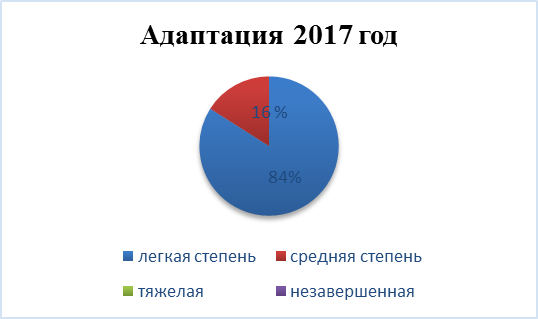 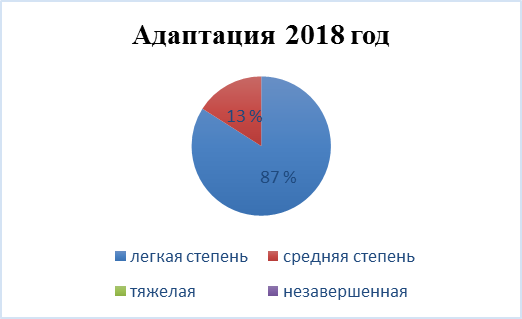 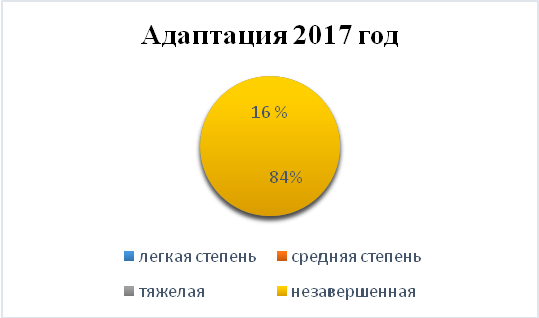 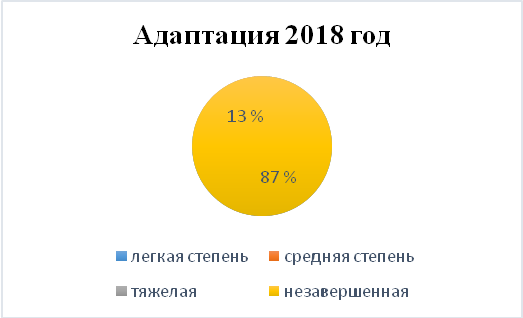 В сравнении с предыдущем годом отмечается положительная динамика детей с легкой степенью адаптации на 2 %.3.Мониторинг готовности детей к обучению в школе.В течение  года педагогом-психологом Корнеевой С.А. проводилась психологическая диагностика готовности детей к обучению в школе.1. Всего детей, идущих в школу: 113 чел. (100%);2. Из них обследованных: 113 чел. (100%);3. Уровень готовности к началу школьного обучения:			Готовность – 108  чел. (94 %); 								Условная готовность – 3 чел.  (3 %);							Условная неготовность – 2  чел. (2 %); 	Неготовность –  1  чел. (1 %); 4. Прогноз адаптации:Благоприятный –  110 чел. ( 97 %);Неблагоприятный –  3 чел. ( 3 %)Анализ результатов диагностики психической готовности детей к обучению в школе показал, что стабильно хорошими результатами отличаются психические процессы у детей: восприятие, память, внимание. Большинство детей имеют достаточные представления об окружающем мире, владеют операциями анализа, сравнения, классификации, имеют  определенный словарный запас, умеют грамматически правильно строить предложения.4.Социологический и психолого-педагогический мониторинг, направленный на выявление факторов, потребностей родителей и педагогов качеством дошкольного образованияКарта анализа анкеты «Выявление уровня удовлетворённостипедагогов качеством деятельности Средний процент удовлетворенности педагогов – 91%. Основные проблемы, выявленные в ходе анкетирования педагогов - несмотря на то, что регулярно приобретается игровое оборудование,  его недостаточно, чтобы удовлетворить интересы всех детей;- большой процент молодых педагогов, считающих себя недостаточно квалифицированными и компетентными педагогами.Карта анализа анкеты «Выявление уровня удовлетворённостиродителей качеством деятельности ДООСредний процент удовлетворенности родителей качеством деятельности составил в МБДОУ - 90%.Вывод: в целом родители и педагоги удовлетворительны качеством предоставляемых муниципальных услуг в МБДОУ. Необходимо продолжать  совершенствовать систему самоуправления в МБДОУ для широкого привлечения родителей к участию в организации образовательного процесса в детском саду. Воспитателям МБДОУ обратить внимание на предоставление доступной и полной информации для родителей о том, как ребенок живет в детском саду в течение дня. 5. В августе и декабре 2018 года в МБДОУ проводился мониторинг развивающей предметно-пространственной среды (РППС) по группам и дополнительным помещениям. Цель, которого выявить уровень реализации основной образовательной программы дошкольного образования МБДОУ д/с №14 в части выполнения требований ФГОС ДО к развивающей предметно-пространственной среде. Результаты мониторинга РППС показали, что-построение РППС организовано с учетом комплексно-тематического принципа построения образовательного процесса; -создание РППС, обеспечивает образовательную деятельность в процессе и организации различных видов деятельности; -создание РППС, обеспечивает решение программных образовательных задач как в совместной деятельности взрослого и детей в рамках организованной образовательной деятельности, так и в самостоятельной детской деятельности.Вывод: по результатам проведенного мониторинга выявлено, что педагоги адекватно соотносят имеющуюся РППС с требованиями ФГОС ДО, могут проанализировать и выстроить потребность в недостающих пособиях, игровом оборудовании, понимают важность и необходимость в постоянном преобразовании среды, строят ближайшие перспективы по обогащению РППС в соответствии с требованиями ФГОС дошкольного образования.6. В сентябре - ноябре 2018 года осуществлялся мониторинг обеспеченности воспитанников ДОО  световозвращательными элементами:Информация об итогах контроля ношения воспитанниками световозвращающих приспособлений в ноябре 2018 годаМониторинги  компетентности родителей по теме «Формирование правильной осанки у детей».В течение года проводились мониторинги, направленные на выявление  сформированности компетентностей у родителей в вопросах нарушений опорно-двигательного аппарата, на конец года были получены следующие результаты:8. Мониторинг интенсивности двигательной активности воспитанников4. Результаты деятельности учреждения, качество образования4.1. Результаты участия обучающихся в конкурсахУчастие воспитанников МБДОУ д/с № 14 в конкурсах детского творчества в 2018 годуВывод: возросло количество результативного участия воспитанников в конкурсах детского творчества, что свидетельствует о результативности работы педагогов.4.2. Результаты участия педагогов в конкурсах различного уровняУчастие в конкурсах профессионального мастерства педагогов МБДОУ д/с № 144.3. Представление материалов деятельности на конференциях, семинарахВыступления и мастер-классы педагогов и специалистов МБДОУ  № 14 на мероприятиях различного уровня в 2018 году:Анализ диагностики профессионального мастерства педагогов показал,  что их профессиональная активность позволяет педагогам совершенствовать и повышать качество овладения современными методами воспитания и развития детей.4.4.Освещение деятельности учреждения в средствах массовой информацииПубликации педагогов  МБДОУ д/с № 14- Информация на сайте управления образования администрации г. Белгорода о мероприятиях в  МБДОУ д/с № 14:-информация о проведении 9 мая в МБДОУ д/с № 14 на муниципальном ТРК «Белгород – 24»;- информация о  мероприятиях в  МБДОУ д/с № 14 на сайте учреждения.Результаты оздоровления детейОрганизация оздоровительной работы велась с учетом здоровья и развития каждого ребенка, путем интеграции в оздоровительный процесс всех заинтересованных участников: специалистов, педагогов, семьи и медицинских работников детской поликлиники. Система комплексных мероприятий по оздоровлению детей осуществлялась по разным направлениям и включала в себя: своевременное медицинское обследование, анализ уровня здоровья детей, проведение плановых профилактических мероприятий, оценку физического развития, диагностику физической подготовленности, анализ посещаемости и заболеваемости.   В течение года (особенно в осенне-зимний период) проводились профилактические мероприятия по предупреждению заболеваний:профилактический осмотр 1 раз в год специалистами поликлиники, врачом-педиатром до 3-х лет 1 раз в месяц, с 3 до 7 лет – 1 раз в квартал;профилактические прививки, их срок выполнения, учет противопоказаний согласно календарного плана;сбалансированное питание, витаминизация третьего блюда витамином С,  II-й завтрак (сок фруктовый или свежие фрукты) ежедневно согласно сезону года; воздушно-контрастное закаливание, гимнастика после сна, босохождение, ходьба по ребристой доске и массажным коврикам;кварцевание групп в период вспышки гриппа и ОРВИ;дезинфекция в период вспышки ОРВИ;фитонцидотерапия, аэротерапия.      Целенаправленная оздоровительная работа позволила добиться устойчивых результатов в посещаемости детей.Центральное место в системе работы ДОО отведено физкультурной, оздоровительной и профилактической работе.Для организации оздоровительной работы в МБДОУ д/с №14 имеются медицинский и процедурный кабинеты, изолятор, физиокабинет, увлажнители воздуха, специальная установка для приготовления кислородных коктейлей, тренажерный зал, физкультурный зал, бассейн, спортивная площадка, мини-стадион. Соблюдение санитарно-гигиенических требований к условиям и режиму воспитания детей находится на постоянном контроле администрации детского сада.В течение 2018 года в МБДОУ продолжалась работа по сохранению и укреплению здоровья детей посредством использования здоровьесберегающих технологий и реализации образовательной области «Физическое развитие». Важнейшей характеристикой качества работы педагогического коллектива в прошедшем  году являлось состояние здоровья, физическое развитие детей при систематическом проведении утренней гимнастики, занятий по физической культуре в физкультурном зале, бассейне и двигательной деятельности на свежем воздухе.У воспитанников в целом сформирован интерес и основы ценностного отношения к занятиям физической культуры, что достигалось в процессе:- развития физических качеств (скоростных, силовых, гибкости, выносливости  и координации);- накопления и обогащения двигательного опыта детей (овладение ОВД);- формирования у воспитанников потребности в двигательной активности и физическом совершенствовании и др.Определяющая роль в достижении результатов в физическом развитии детей при освоении ОП ДОО в условиях реализации ФГОС ДО принадлежит созданию условиям для двигательной активности, развития выносливости, укрепления детского организма и повышения культуры здоровья родителей и педагогов. Воспитанники детского сада вместе с родителями участвовали в летнем спортивном празднике,  в зимних олимпийских играх дошкольников - 2019, в празднике «День защитников отечества».            Согласно проведенному сравнительному анализу заболеваемости дошкольников за 2016г. и 2017 г. и 2018 год выявлено, что в целом по  данным медицинских осмотров  за последние 3 года  регулярно снижается процент здоровых детей, поступивших  и посещавших МБДОУ.  Отмечен рост детей с заболеваниями глаз, ортопедической  патологией, ЦНС, заболевание аллергией, заболевания верхних дыхательных путей.  При этом наблюдается некоторое снижение детей с заболеваний опорно-двигательного аппарата, желудочно-кишечного тракта, заболеваний сердца, заболеваний хирургического профиля.  Большая работа по профилактике заболеваний  проводится  медицинским персоналом. Постоянно отслеживается  состояние здоровья детей во всех группах. Для оздоровления длительно и часто болеющих детей систематически проводится оздоровительная работа: «сухой бассейн», дыхательная гимнастика.  Установлению единого оздоровительного режима в  дошкольном учреждении способствует организация занятий по физическому развитию и плаванию. Исходя из полученных данных о показателях здоровья детей и количестве дошкольников, имеющих инвалидность, можно сделать вывод, что  большинство воспитанников имеют 2 группу здоровья (в текущем году - увеличение на  10,3 %), количество детей с 1группой здоровья уменьшилось на 10,3%, а с 3   и 4 группой здоровья осталось прежним. Таким образом, с 2016 отмечается уменьшение детей с 1-й гр. здоровья.Одной из важных проблем в работе МБДОУ остается заболеваемость. Система оздоровительной и профилактической работы в МБДОУ № 14 способствовала снижению заболеваемости в 2017 и 2018 годах. Врач-педиатр и старшая медсестра ежемесячно проводили анализ состояния заболеваемости детей в МБДОУ д/с №14. Совместно с педагогами решались вопросы повышения качества оздоровительной работы.  В период обострения  простудных заболеваний во всех возрастных группах  проводились профилактические мероприятия:- кварцевание   бактерицидной лампой  помещения младших групп;- полоскание полости рта и горла;- фиточаи;        Все рекомендации были выполнены в срок. Проводился строгий контроль за утренним приемом  детей в детский сад, за двигательным режимом.	Здоровье детей в первую очередь зависит от  правильного сбалансированного питания. Усилия медицинского персонала и работников пищеблока направлены на организацию сбалансированного питания, отвечающего физиологическим потребностям растущего организма. Согласно санитарно-гигиеническим требованиям в детском саду организовано 5-ти разовое питание детей.При составлении меню учитывается подбор продуктов, обеспечивающих потребность детей в основных пищевых веществах  энергии и каллорийности с учетом возраста. Обеспечивается разнообразный ассортимент блюд (утверждено 10-ти дневное меню). Дети получают овощи и фрукты в основном в виде сырых салатов и овощных блюд. В период сезонных подъемов заболеваний острыми респираторными инфекциями в рацион вводятся фитоциды (лук, чеснок), соки.  	В МБДОУ уделяется внимание организации  индивидуального питания детей согласно справки от аллерголога. В группах имеются  списки детей, находящихся на диетическом питании.        Вопросы по организации питания в детском саду рассматриваются  ежемесячно  на совещаниях при заведующей: 	    - «Примерное десятидневное меню для питания детей в возрасте от 2-х до 3-х и от 3-х до 7 лет, посещающих дошкольное учреждение»,   - технологические карты с рецептурами и порядком приготовления блюд с учётом времени года.Вывод: сложившаяся в МБДОУ система деятельности по физическому развитию, сохранению и укреплению здоровья детей постоянно совершенствуется. Педагоги используют как традиционные, так и современные здоровьесберегающие технологии закаливания и профилактики простудных заболеваний у детей. В процессе наблюдений и проведения мониторинга выяснилось, что у воспитанников на 15% повысился уровень знаний в области здорового образа жизни. Изменилось отношение к своему здоровью и здоровью окружающих, они осознанно стали относиться к укреплению своего здоровья. Уровень физического развития повысился на 15%. У родителей появилось понимание того, что очень важным фактором формирования здорового образа жизни у детей является пример взрослого. В дальнейшем планируется продолжить работу по использованию здоровьесберегающих технологий в работе со всеми участниками образовательных отношений, продолжить работу по снижению заболеваемости, в соответствии с планом оздоровительных мероприятийРезультаты инновационной деятельностиРеализация ФГОС ДО в системе дошкольного образованияТребования ФГОС ДО к организации образовательного процесса в дошкольной образовательной организации (далее – ДОО) предполагает обновление содержания дошкольного образования, внедрение вариативных форм и технологий, совершенствование профессиональных знаний руководителей и педагогов как одно из важнейших условий повышения эффективности их деятельности.В 2018 году в МБДОУ д/с № 14 «Золотой ключик» продолжил работу по инновационной деятельности:Инновационная и проектная деятельность по актуальным направлениям развития системы дошкольного образования Таблица №13Результаты инновационной и проектной деятельности в различных направлениях.«Развитие творческого потенциала личности дошкольников в контексте внедрения ФГОС дошкольного образования (УМК «Тропинки» под ред. В.Т. Кудрявцева)»:- участие педагогов в видеосъемке образовательных событий, организованную ОГАОУ ДПО «Белгородский институт развития образования», управлением образования г. Белгорода совместно с корпорацией «Российский учебник» г.Москва. Был организован и проведен совместно с родителями образовательный квест «В поисках Азбуки»;- участие в региональном  научно-методическом семинаре «Образовательный процесс ДОО: от идеи стандарта к практике. «Организация спортивных секций для увеличения охвата детей старшего дошкольного возраста игрой в шахматы в дошкольных организациях г.Белгорода»:- проведение мастер-классов для педагогов и родителей;- участие воспитанников в муниципальном конкурсе рисунков «Шахматное королевство»;- участие воспитанников в шахматном турнире.«Развитие конструктивной и исследовательской деятельности старших дошкольников в условиях учебно-игрового ЛЕГО – центра на базе дошкольных образовательных организаций»:- участие в региональном практико-ориентированном семинаре «Педагогическая диагностика конструктивных и творческих способностей дошкольников в условиях использования LEGO-технологии»;- проведение на базе ДОУ муниципального семинара.«Разработка и апробация моделирующей профессиональной среды педагога дошкольного образования («Эффективный воспитатель»):- издание электронного методического пособия «Использование  современного оборудования в образовательном процессе ДОО»;-участие  в региональной научно-практической конференции «Реализация ФГОС ДО как условие повышения качества дошкольного образования»«Внедрение дистанционных форм методического сопровождения родителей обучающихся по правовым, экономическим, медицинским, психолого-педагогическим вопросам воспитания дошкольников в режиме online» (приказ управления образования администрации г.Белгорода от 21.11.2017г. №1587). - Создана страница на официальном сайте МБДОУ д/с №14  где проводится анкетирование родителей по вопросам воспитания и развития дошкольников, размещен график проводимых специалистами МБДОУ онлайн-консультаций.Основным и значимым результатом инновационной деятельности в МБДОУ д/с № 14 является мотивация педагогов к освоению нового содержания образовательной работы с детьми, проектирование новых результатов сотрудничества с родителями и педагогами, повышение интереса к совместной деятельности с детьми, реализация основных подходов личностного развития детей в условиях ознакомления с Родным краем.Профессиональная активность педагоговАнализ диагностики профессионального мастерства педагогов показал,  что 31% (12 педагогов) педагогов поделились  своим опытом работы на Всероссийском и региональном уровне (публикации и участие семинарах), многие - многократно, 55% (25 педагога, многие – многократно) – на уровне ДОУ. Профессиональная активность позволяет педагогам совершенствовать и повышать качество овладения современными методами воспитания и развития детей, систематически разрабатывают и реализуют  образовательные проекты.Однако в коллективе  большое  количество педагогов, имеющих маленький опыт работы, которые могут четко сформулировать нововведения Стандарта, зачастую указывая только на «количественные» отличия ФГОС от предшествующих ему документов. Большинство педагогов не умеют использовать в полной мере все виды специфической детской деятельности для реализации содержания образовательной программы.Кроме того, у некоторой части педагогов наличествует неверное понимание индивидуализации дошкольного образования, которая означает не только учет в образовательном процессе индивидуальных потребностей ребенка, связанных с его жизненной ситуацией и состоянием здоровья, и определяющих особые условия получения им образования (далее – особые образовательные потребности), но также построение образовательной деятельности на основе индивидуальных особенностей каждого ребенка, при котором сам ребенок становится активным в выборе содержания своего образования, субъектом образования. Также педагоги затрудняются в применении форм организации образовательного процесса, в частности форм совместной деятельности педагога и детей: не только занятий и игры, но также реализации проектов, коллекционирования, мастерской, решения ситуативных задач, чтения художественной и познавательной литературы, экспериментирования, организации викторин и конкурсов, бесед с детьми. Значительная часть педагогов используют традиционные формы образовательного процесса.Вывод: Работа с педагогическим коллективом была направлена на постоянное совершенствование педагогической компетентности и профессионального мастерства каждого педагога и педагогического коллектива в целом, на повышение профессиональной компетенции педагогов в вопросах организации образовательного процесса в соответствии с ФГОС ДО. По результатам анкетирования педагогов в следующем году необходимо совершенствовать работу по использованию инновационных технологий в работе с детьми и родителями. В 2019 году необходимо повысить качество организации образовательного процесса в МБДОУ с учетом государственной и региональной образовательной политики в области развития дошкольного образования, и профессиональной компетенции педагогов в соответствии с профессиональным стандартом педагогов.Перспективы и планы развитияАнализ деятельности МБДОУ за 2018 учебный год, материально технических, финансовых и кадровых ресурсов показал положительную динамику по всем группам ресурсов, что позволяет не только поддерживать МБДОУ в режиме стабильного функционирования, но и обеспечить  дальнейшее инновационное развитие учреждения с целью повышения доступности качественного дошкольного образования, укрепления здоровья воспитанников, повышения их воспитанности.В целях улучшения качества образовательного процесса в МБДОУ в  2019 году необходимо:- продолжать повышать профессиональную компетентность педагогов МБДОУ д/с № 14 в условиях реализации ФГОС ДО и внедрения профессионального стандарта;- создать условия, необходимые для осуществления творческих замыслов детей, родителей и педагогов в различных видах деятельности;- активизировать работу в МБДОУ по проектированию образовательных маршрутов детей совместно с родителями;- систематизировать внедрение вариативных форм и инновационных технологий образовательной работы с детьми;- активизировать работу педагогов по созданию условий для поддержки детской инициативы, определяющей содержание совместной деятельности детей всех участников образовательных отношений. В 2019 году во всех группах для повышения качества образовательной работы по развитию у детей познавательных интересов, поисково-практической активности необходимо:                                   - дополнить центры для познавательно-исследовательской деятельности детей   оборудованием и пособиями для разных опытов и экспериментов, схемами, картами и т.д.;- дополнить центры творчества оборудованием для самостоятельной творческой деятельности воспитанников и презентации продуктов  их творческой деятельности;- воспитателям и специалистам использовать проектную технологию для разнообразия поисковой деятельности детей при ознакомлении с Родным краем - создание коллекций и мини-музеев, сбор гербариев и  другое. Для повышения качества образовательной деятельности по физическому развитию и сотрудничеству с родителями в 2019  году необходимо   продолжать создавать условия для совершенствования профессиональной компетентности педагогов через  внедрение инновационных подходов к физическому развитию дошкольников.В  2019 году  необходимо продолжить работу творческих групп по разработке проектов и поэтапной реализации «Внедрение проектной деятельности в управление и функционирование дошкольной образовательной организации», «Реализация требований ФГОС дошкольного образования в ДОО», «Разработка, апробация и функционирование социокультурного центра «Золотой ключик» с целью индивидуализации образования и нравственного, духовного, интеллектуального, художественно-эстетического, социально-коммуникативного, физического развития дошкольников, посещающих и не посещающих ДОО, их родителей, семей с детьми раннего и дошкольного возраста», «Повышение профессиональной компетенции педагогов ДОО и педагогической компетенции родителей дошкольников в соответствии с требованиями ФГОС ДО».Продолжить активное взаимодействие с социальными институтами детства на договорной основе в рамках реализации основной образовательной программы дошкольного образования, разработанной в МБДОУ  д/с  № 14.В 2019  году спланировать образовательную деятельность МБДОУ д/с № 14 для решения следующих задач:-  повышение качества физического развития и оздоровления детей дошкольного возраста на основе создания в МБДОУ игрового динамического пространства; - повышение качества познавательного, речевого, социально-коммуникативного, художественно-эстетического и физического развития дошкольников посредством включения инновационных подходов в проектную деятельность педагогов; -  внедрение модели повышения профессиональной компетентности педагогов;- построение системы работы социокультурного центра в образовательной деятельности МБДОУ д/с № 14 на основе внедрения программы личностного развития дошкольников в условиях реализации ФГОС ДО «Дошкольник Белогорья».Вывод: коллектив МБДОУ д/с № 14  добился хороших результатов по всем направлениям деятельности. Наиболее успешными в деятельности МБДОУ являются следующие показатели: - обновление нормативно-правовой базы МБДОУ; - создание развивающей предметно – пространственной среды и совершенствование благоустройства территории МБДОУ в соответствии с современными требованиями; - высокие результаты участия детей и педагогов в муниципальных, региональных и Всероссийских конкурсах детского творчества и профессионального мастерства педагогов; - созданы оптимальные условий для реализации ФГОС ДО в образовательном процессе МБДОУ в соответствии планом действий «дорожной картой» обновление содержания дошкольного образования в Белгородской области.6. Общественное обсуждение	 В   отчёте о самообследовании  МБДОУ д/с № 14 был проведен анализ и оценка образовательной деятельности по итогам 2018 года в сравнении с 2017 годом. В результате самообследования были определены показатели кадровых, материально-технических условий, обеспечивающие реализацию основной образовательной программы МБДОУ д/с № 14. Также в процессе непрерывного повышения профессиональной компетентности педагогов и их мотивации к саморазвитию формируются новые взгляды и ориентиры на развитие дошкольного образования и его качество. № п.п.ПоказателиЕдиница измерения1.Образовательная деятельность1.1Общая численность воспитанников, осваивающих образовательную программу дошкольного образования, в том числе:человек4341.1.1В режиме полного дня (8 - 12 часов)человек4221.1.2В режиме кратковременного пребывания (3 - 5 часов)человек121.1.3В семейной дошкольной группечеловек01.1.4В форме семейного образования с психолого-педагогическим сопровождением на базе дошкольной образовательной организациичеловек01.2Общая численность воспитанников в возрасте до 3 летчеловек401.3Общая численность воспитанников в возрасте от 3 до 8 летчеловек3941.4Численность/удельный вес численности воспитанников в общей численности воспитанников, получающих услуги присмотра и ухода:человек/%1.4.1В режиме полного дня (8 - 12 часов) человек/%422/1001.4.2В режиме продленного дня (12 - 14 часов)человек/%01.4.3В режиме круглосуточного пребывания человек/%01.5Численность/удельный вес численности воспитанников с ограниченными возможностями здоровья в общей численности воспитанников, получающих услуги:человек/%1.5.1По коррекции недостатков в физическом и (или) психическом развитиичеловек/%52/121.5.2По освоению образовательной программы дошкольного образованиячеловек/%434/1001.5.3По присмотру и уходучеловек/%434/1001.6Средний показатель пропущенных дней при посещении дошкольной образовательной организации по болезни на одного воспитанникадень8,7 д/д1.7Общая численность педагогических работников, в том числе: человек431.7.1Численность/удельный вес численности педагогических работников, имеющих высшее образованиечеловек/%31/721.7.2Численность/удельный вес численности педагогических работников, имеющих высшее образование педагогической направленности (профиля) человек/%31/721.7.3Численность/удельный вес численности педагогических работников, имеющих среднее профессиональное образованиечеловек/%12/281.7.4Численность/удельный вес численности педагогических работников, имеющих среднее профессиональное образование педагогической направленности (профиля)человек/%12/281.8Численность/удельный вес численности педагогических работников, которым по результатам аттестации присвоена квалификационная категория, в общей численности педагогических работников, в том числе:человек/%22/511.8.1Высшаячеловек/%10/231.8.2Перваячеловек/%12 /281.9Численность/удельный вес численности педагогических работников в общей численности педагогических работников, педагогический стаж работы которых составляет:человек/%1.9.1До 5 лет человека/%13/301.9.2Свыше 30 летчеловека/%9/211.10Численность/удельный вес численности педагогических работников в общей численности педагогических работников в возрасте до 30 летчеловек/%8/18,61.11Численность/удельный вес численности педагогических работников в общей численности педагогических работников в возрасте от 55 летчеловек/%6/141.12Численность/удельный вес численности педагогических и административно-хозяйственных работников, прошедших за последние 5 лет повышение квалификации/профессиональную переподготовку по профилю педагогической деятельности или иной осуществляемой в образовательной организации деятельности, в общей численности педагогических и административно-хозяйственных работниковчеловек/%43/1001.13Численность/удельный вес численности педагогических и административно-хозяйственных работников, прошедших повышение квалификации по применению в образовательном процессе федеральных государственных образовательных стандартов в общей численности педагогических и административно-хозяйственных работниковчеловек/%43/1001.14Соотношение «педагогический работник/воспитанник» в дошкольной образовательной организациичеловек/ человек43/4341.15Наличие в образовательной организации следующих педагогических работников:1.15.1Музыкального руководителяда/нетда1.15.2Инструктора по физической культуреда/нетда1.15.3Учителя-логопедада/нетда1.15.4Логопедада/нетнет1.15.5Учителя-дефектологада/нетнет1.15.6Педагога-психологада/нетда2.Инфраструктура2.1Общая площадь помещений, в которых осуществляется образовательная деятельность, в расчете на одного воспитанникакв. м2,82.2Площадь помещений для организации дополнительных видов деятельности воспитанниковкв. м3742.3Наличие физкультурного заладада2.4Наличие музыкального заладада2.5Наличие прогулочных площадок, обеспечивающих физическую активность и разнообразную игровую деятельность воспитанников на прогулкедада1. Общие сведения об образовательной организации71.1. Контактная информация71.2. Экономические и социальные условия территории нахождения71.3. Контингент обучающихся81.4. Приоритетные направления деятельности91.5. Структура управления112.  Особенности организации образовательного процесса122.1. Содержание коррекционной работы132.2. Дополнительное образование152.3. Взаимодействие с учреждениями общего образования по вопросам преемственности,  подготовка к школьному обучению162.4.  Совместная работа с организациями дополнительного образования культуры и спорта162.5. Взаимодействие с родителями163. Условия осуществления образовательного процесса193.1. Учебно-материальная база, благоустройство и оснащённость193.2. Учебно-методическое обеспечение213.3. Библиотечно-информационное обеспечение образовательного процесса223.4. Кадровое  обеспечение243.5. Функционирование системы внутренней оценки качества  254. Результаты деятельности учреждения, качество образования304.1. Результаты участия обучающихся в конкурсах314.2. Результаты участия педагогов в конкурсах различного уровня314.3. Представление материалов деятельности на конференциях, семинарах324.4.Освещение деятельности учреждения в средствах массовой информации344.5. Результаты оздоровления детей374.5. Результаты инновационной деятельности405. Перспективы и планы развития436. Общественное обсуждение44Полное наименование образовательной организации в соответствии с уставомМуниципальное бюджетное дошкольное образовательное учреждение детский сад №14 «Центр развития ребенка «Золотой ключик» г. БелгородАдрес:г. Белгород, мкр. «Новый-2» ул. Шумилова 12-а, 308030Телефон:78-71-53, 78-71-51Факс:      78-71-53Сайт:www.goldkey14.ruEmail:mdou14@beluo.ruУставУчредитель Управление образования администрации г. БелгородЛицензия на право ведения образовательной деятельностиРО№0002076 от 20.06.16 г., регистрационный номер 8278, выданной Департаментом образования, культуры и молодежной политики Белгородской областиЛицензия на осуществление медицинской деятельности№ 8278 от 20 июня 2016 годаСерия 31ЛО1 №0002076Заведующий МБДОУЧепелева Елена ИвановнаСтарший воспитательШутова Татьяна АлексеевнаЗаместитель заведующего по хозяйственной работеБольшанина Ирина ПетровнаКол- во группНаименованиеРежим работы Продолжительность рабочей недели№ 2, №5I младшие группы7.00 – 19.0012 часов5 дней№1,  № 3, №4, № 11II младшая группа7.00 – 19.0012 часов5 дней № 10, №12Средняя группа7.00 – 19.0012 часов5 дней№9, №14, №15,Старшая группа7.00 – 19.0012 часов5 дней№6, №7, №8Подготовительная группа7.00 – 19.0012 часов5 дней№ 13, №16Группы компенсирующей направленности8.00 – 18.0010 часов5 дней1Количество многодетных семей271.1В них детей дошкольного возраста462Количество малообеспеченных семей32.1В них детей дошкольного возраста43Неполных семей203.1В них детей дошкольного возраста203.2Из них3.2.1Разведенных семей 143.2.2Семей где мать (отец) одиночка63.3.3Потеря кормильца  04Количество опекунских семей04.1В них детей дошкольного возраста05Количество неблагополучных семей05.1В них детей дошкольного возраста06Детей-инвалидов0Количество семей, имеющих неорганизованных детей д/в, обратившихся за помощью в КПКоличество обращений в КП, согласно журналу регистрацииИз общего количества семей по форме обращенияИз общего количества семей по форме обращенияИз общего количества семей по форме обращенияИз общего количества обращенийИз общего количества обращенийИз общего количества обращенийтолько личное посещение специалист ов ДОУтолько дистанцио нная форма обращения и та и другая формародителей детей до 3 летродителей детей от 3 до 7  летродителей детей с ОВЗ7613011218-7518-Разработка обязательной частиРазработка обязательной частиРазработка обязательной частиРазработка обязательной частиНаименование комплексной образовательной программы, в том числе авторской*, используемой для разработки ООП ДО, АООПДОКол-во ООП ДО, АООП ДО, разработанных с использованием (учетом)Кол-во групп, осваивающих ООП ДО, АООП ДОВ них детейПримерная адаптированная основная образовательная программа дошкольного образования детей с тяжелыми нарушениями речи1252Образовательная программа дошкольного образования «Истоки» / Под ред. Л.А.Парамоновой117352Образовательная программа дошкольного образования «Тропинки» / Под ред.Т.В.Кудрявцева1130Разработка части, формируемой участниками образовательных отношенийРазработка части, формируемой участниками образовательных отношенийРазработка части, формируемой участниками образовательных отношенийРазработка части, формируемой участниками образовательных отношенийНаименование авторской парциальной** программы, используемой для разработки ООП ДОпо образовательным областям***:Социально-коммуникативное развитие«Мир Белогорья, я и мои друзья» (образовательная область «Социально-коммуникативное развитие») Л.Н. Волошина, Л.В.Серых, - Воронеж: Издат-Черноземье, 20171255«Добрый мир» Л.Л. Шевченко, М.: Центр поддержки культурно-исторических традиций Отечества, 20111256Познавательное развитие«Здравствуй,  мир Белогорья!» (образовательная область «Познавательное развитие») Л.В.Серых, Г.А.Репринцева.- Воронеж: Издат-Черноземье, 201716168Речевое развитие«По речевым Тропинкам Белогорья» (образовательная область «Речевое развитие») Л.В.Серых,  М.В.Панькова - Воронеж: Издат-Черноземье, 20171225Художественно-эстетическое развитие«Программа по музыкальному воспитанию детей дошкольного возраста «Ладушки» И. Каплунова, И. Новооскольцева, г. Санкт-Петербург «Невская нота», 2010216432«Цветной мир Белогорья» (образовательная область «Художественно-эстетическое развитие») Л.В.Серых,  Н.В.Косова., Н.В.Яковлева - Воронеж: Издат-Черноземье, 20171127Физическое развитие«Играйте на здоровье! Физическое воспитание детей 3-7 лет» Л.Н.Волошина, Т.В. Курилова. – М.: Вентана-Граф, 2015.214369 «Программа обучения плаванию в детском саду» Е.К. Воронова, Детство-Пресс, 2010 2143692017 год2017 год2018 год2018 годвсего% к общему числу педагогических работниковвсего% к общему числу педагогических работниковВсего аттестовано:-высшую-первую201010462323221012512328ПоказателиКоличество%Общее количество педагогов40100Общее количество педагогов, участвующих в анкетировании2972,5Количество педагогов, которые удовлетворены оснащённостью ДОО2793,7Количество педагогов, которые удовлетворены своей квалификацией и компетентностью педагогов2793,7Количество педагогов, удовлетворённых развитием ребенка2896,5Количество педагогов, удовлетворённых взаимодействием с родителями2793,7ПоказателиКоличество%Общее количество воспитанников в ДОО194100Общее количество родителей, участвующих в анкетировании9650Количество родителей, удовлетворённых оснащенностью ДОО8285Количество родителей, удовлетворённых квалифицированностью педагогов9194,7Количество родителей, удовлетворённых развитием ребенка8689,5Количество родителей, удовлетворённых взаимодействием с ДОО9093,7№ ОУКол-во детей в ДОО всегоИз них:Из них:Информация о СВ элементах, имеющих в ДООИнформация о СВ элементах, имеющих в ДОО% детей, обеспеченных СВ элементами в ОУ№ ОУКол-во детей в ДОО всегоДетейМладшего дошкольного возрастаДетей среднего  и старшего дошкольного возрастаКол-во СВ повязок, элементовКол-во жилетов с СВ элементами144311652663804100%Кол-во детей, участвующих в проверкеКол-во детей, которые носят предметы со СВ элементами в темное время суток*Из них:Из них:% детей, которые носят СВ приспособления*Информация о СВ элементах, имеющихся в ДОО% детей, обеспеченных СВ элементами в ОУ**% детей, обеспеченных СВ элементами в ОУ**Кол-во детей, участвующих в проверкеКол-во детей, которые носят предметы со СВ элементами в темное время суток*детей младшего дошкольного возрастадетей среднего и старшего дошкольного возраста% детей, которые носят СВ приспособления*Кол-во СВ повязок, элементовКол-во жилетов с СВ элементами5678910121132432012020098,7%416100%4№ п/пВопросыВарианты ответов количество ответов1Считаете ли вы актуальной для Вашей семьи проблему профилактики нарушений опорно-двигательного аппарата у ребенка?да341Считаете ли вы актуальной для Вашей семьи проблему профилактики нарушений опорно-двигательного аппарата у ребенка?нет71Считаете ли вы актуальной для Вашей семьи проблему профилактики нарушений опорно-двигательного аппарата у ребенка?затрудняюсь ответить21Считаете ли вы актуальной для Вашей семьи проблему профилактики нарушений опорно-двигательного аппарата у ребенка?свой вариант ответа -2Знакомы ли Вы с причинами возникновения неправильной осанки? да422Знакомы ли Вы с причинами возникновения неправильной осанки? 2Знакомы ли Вы с причинами возникновения неправильной осанки? нет-2Знакомы ли Вы с причинами возникновения неправильной осанки? затрудняюсь ответить12Знакомы ли Вы с причинами возникновения неправильной осанки? свой вариант ответа:-3Беседуете ли Вы c ребенком о необходимости соблюдения правильной осанки?да333Беседуете ли Вы c ребенком о необходимости соблюдения правильной осанки?нет43Беседуете ли Вы c ребенком о необходимости соблюдения правильной осанки?иногда63Беседуете ли Вы c ребенком о необходимости соблюдения правильной осанки?свой вариант ответа:-4Следите ли Вы за правильной осанкой своего ребенка?да324Следите ли Вы за правильной осанкой своего ребенка?нет54Следите ли Вы за правильной осанкой своего ребенка?иногда64Следите ли Вы за правильной осанкой своего ребенка?свой вариант ответа:-5Знакомы ли Вам упражнения, которые направлены на развитие у детей правильной осанки?да305Знакомы ли Вам упражнения, которые направлены на развитие у детей правильной осанки?нет115Знакомы ли Вам упражнения, которые направлены на развитие у детей правильной осанки?затрудняюсь ответить25Знакомы ли Вам упражнения, которые направлены на развитие у детей правильной осанки?свой вариант ответа:-6Практикуются ли в Вашей семье физкультурные занятия или занятия спортом?да236Практикуются ли в Вашей семье физкультурные занятия или занятия спортом?нет96Практикуются ли в Вашей семье физкультурные занятия или занятия спортом?иногда116Практикуются ли в Вашей семье физкультурные занятия или занятия спортом?свой вариант ответа:-7Участвует ли в Ваших занятиях физической культурой и спортом ребенок?да187Участвует ли в Ваших занятиях физической культурой и спортом ребенок?нет117Участвует ли в Ваших занятиях физической культурой и спортом ребенок?иногда147Участвует ли в Ваших занятиях физической культурой и спортом ребенок?свой вариант ответа:-8Оцените по пятибалльной шкале - свою информированность о работе детского сада по профилактике у детей нарушений опорно-двигательного аппарата0-8Оцените по пятибалльной шкале - свою информированность о работе детского сада по профилактике у детей нарушений опорно-двигательного аппарата1-8Оцените по пятибалльной шкале - свою информированность о работе детского сада по профилактике у детей нарушений опорно-двигательного аппарата238Оцените по пятибалльной шкале - свою информированность о работе детского сада по профилактике у детей нарушений опорно-двигательного аппарата378Оцените по пятибалльной шкале - свою информированность о работе детского сада по профилактике у детей нарушений опорно-двигательного аппарата4128Оцените по пятибалльной шкале - свою информированность о работе детского сада по профилактике у детей нарушений опорно-двигательного аппарата5219- эффективность работы детского сада по профилактике у детей нарушений опорно-двигательного аппарата.0-9- эффективность работы детского сада по профилактике у детей нарушений опорно-двигательного аппарата.1-9- эффективность работы детского сада по профилактике у детей нарушений опорно-двигательного аппарата.249- эффективность работы детского сада по профилактике у детей нарушений опорно-двигательного аппарата.339- эффективность работы детского сада по профилактике у детей нарушений опорно-двигательного аппарата.4139- эффективность работы детского сада по профилактике у детей нарушений опорно-двигательного аппарата.52310В каких совместных мероприятиях МДОУ, способствующих  формированию у детей правильной осанки, Вы готовы сами принять участие: консультации;1310В каких совместных мероприятиях МДОУ, способствующих  формированию у детей правильной осанки, Вы готовы сами принять участие: мастер-классы специалистов МДОУ;1410В каких совместных мероприятиях МДОУ, способствующих  формированию у детей правильной осанки, Вы готовы сами принять участие: спорт. - физк. мероприятия с детьми;2310В каких совместных мероприятиях МДОУ, способствующих  формированию у детей правильной осанки, Вы готовы сами принять участие: изготовление тематических плакатов;610В каких совместных мероприятиях МДОУ, способствующих  формированию у детей правильной осанки, Вы готовы сами принять участие: конкурс рисунков;610В каких совместных мероприятиях МДОУ, способствующих  формированию у детей правильной осанки, Вы готовы сами принять участие: детско-родительские эстафеты;2110В каких совместных мероприятиях МДОУ, способствующих  формированию у детей правильной осанки, Вы готовы сами принять участие: иное: -Количество детейt началоt конецКол-во локомоций(показатели шагомера)Продолжительность в минутах*Интенсивность двигательной активности (%) 2407.4518.151560033047Региональный уровеньРегиональный уровеньРегиональный уровеньРегиональный уровеньРегиональный уровеньЧетвертый Шуховский фестиваль научно-исследовательских и проектных работ посвящен 165-летию со дня рождения В.Г. ШуховаИсследовательский проектЛауреатМарачковская Мария6 летМуниципальный  уровеньМуниципальный  уровеньМуниципальный  уровеньМуниципальный  уровеньМуниципальный  уровеньНазвание конкурсаПредставленные материалы Результативность  участия воспитанникаРезультативность  участия воспитанникаРезультативность  участия воспитанникаВыставка-конкурс «Зимняя фантазия»ПоделкаПризерКирпичев Семен5-6 летМуниципальный этап регионального фестиваля Мозаика детства»ЛауреатКоманда воспитанников в номинации «Быстрее, выше, сильнее»Малая спартакиада среди воспитанников ДОО           г.БелгородаПризерКоманда воспитанниковМуниципальный этап Пасхального конкурса –фестиваля детского творчества «Радость души моей»ПоделкаПобедительКурочкин Спартак6 летМуниципальный этап Пасхального конкурса –фестиваля детского творчества «Радость души моей»РисунокПобедительБелова Валерия6 летМуниципальный этап регионального конкурса детского рисунка «Мир науки глазами детей» в номинации «Вперед! К далеким галактикам»РисунокПризерСтенюшкин Николай5-6 летКонкурс художественного слова и оригинального жанра «Достучаться до сердец»Лауреат 2 степениШаева Дарья4-5 лет«Июльский шахматный турнир» среди воспитанников ДОО, посвященного Всемирному Дню шахматПризерКоманда воспитанниковКонкурс детских рисунков «Шахматное королевство»РисунокЛауреатСтенюшкина Марина6-7 летВсероссийский уровеньВсероссийский уровеньВсероссийский уровеньВсероссийский уровеньНазвание конкурсаРезультативность  участия педагога или ДОУ (МБОУ)Результативность  участия педагога или ДОУ (МБОУ)Результативность  участия педагога или ДОУ (МБОУ)Международная профессиональная Олимпиада для работников образовательных организаций и студентов педагогических специальностей «Современный детскийПобедителиШутова Т.А.Абасова Р.В.Виллуд Е.В.Выскуб Н.В.Коноваленко Е.С.Ахрамеева Е.Г.Гладких Е.О.Старший воспитательВоспитателиУчителя-логопедыРегиональный уровеньРегиональный уровеньРегиональный уровеньРегиональный уровеньНазвание конкурсаРезультативность  участия педагога или ДОУ (МБОУ)Результативность  участия педагога или ДОУ (МБОУ)Результативность  участия педагога или ДОУ (МБОУ)Профессиональная олимпиада для работников образовательных организаций «Педагог 21 века»ПризерЛауреатШутова Т.А.Филимонова Л.С.Старший воспитательВоспитательМуниципальный уровеньМуниципальный уровеньМуниципальный уровеньМуниципальный уровеньНазвание конкурсаРезультативность  участия педагога или ДОУ (МБОУ)Результативность  участия педагога или ДОУ (МБОУ)Результативность  участия педагога или ДОУ (МБОУ)Муниципальный этап всероссийского конкурса на лучший стенд «Эколята-молодые защитники природы»В номинации «Эколята-Дошколята»ПризерКоротких Т.А.,   Скрынникова И.А.ВоспитателиСмотр-конкурс логопедических кабинетов групп компенсирующей направленности дошкольных образовательных учрежденийЛауреатМельникова Н.С.Учитель-логопед«Творческий дебют»ПризерХолманских А.Р.Музыкальный руководитель«Создание образовательной среды по обучению детей игре в шахматы»ПризерыШутова Т.А.Кармышкин Д.А.Старший воспитательИнструктор по физической ультуре№Фамилия имя отчество педагогаДата             Тема выступленияНазвание мероприятия1.Ахрамеева Е.Г.02.11.18г.«Использование игровых приемов и современного оборудования в развитии речи дошкольников» Городской педагогический марафон1.Ахрамеева Е.Г.27.11.2018г.«Применение интерактивного развивающего оборудования «Электронная говорящая ручка «Знаток» в коррекционно-развивающей работе с детьми старшего дошкольного возраста с ограниченными возможностями здоровья»Городской практико-ориентированный семинар «Создание педагогических условий в ДОО для обеспечения равного доступа к образованию для детей с учетом разнообразных особых образовательных потребностей»1.Ахрамеева Е.Г.06.12.2018г.«Использование электронного пособия «Говорящая ручка «Знаток» в образовательном процессе с детьми с ОВЗ»Городской практико-ориентированный семинар «Создание педагогических условий в ДОО для обеспечения равного доступа к образованию для детей с учетом разнообразных особых образовательных потребностей»2.Абасова Р.В.Март 2018г.«Подготовка к школе старших дошкольников» Онлайн-консультация для родителей3.Беленко Е.В.2.11.18г.«Использование дидактического пособия «Дары Фребеля» в развитии и обучении детей старшего дошкольного возраста»Городской педагогический марафон3.Виллуд Е.В.Декабрь 2018г. «Речевое развитие дошкольников» Мастер-класс (онлайн) для родителей ДОУ3.Виллуд Е.В.Сентябрь 2018г. «Особенности коррекционно-развивающейработы в группах компенсирующей направленности»Офлайн-консультацияДля родителей ДОУ3.Виллуд Е.В.Март 2018г.«Подготовка к школе старших дошкольников»Онлайн-консультация для родителей4.Веснина Ю.Е.2.11.18г.«Развитие конструктивных, технических и творческих способностей старших дошкольников»Городской педагогический марафон5.Выскуб Н.В.Апрель 2018г.«Поощрение и наказание»Онлайн- собрание «Личностное развитие воспитанников на основе сотрудничества со взрослыми и сверстниками»6.Джаббарова Ч.Н.Декабрь 2018г.«Ассиметричная осанка»Педагогический совет ДОУ7.Коноваленко Е.С.2.11.18г.«Использование игровых приемов и современного оборудования в развитии речи дошкольников»Городской педагогический марафон8.Легеза Н.Г.Декабрь 2018г.«Ритмопластика»Семинар-практикум ДОУМилостная М.В.Декабрь 2018г.«Гимнастика для глаз», « Ассиметричная осанка»Педагогический совет ДОУ9.Обернихина С.Д.5.11.2018г.«Подготовка и проведение праздничного мероприятия «День Матери»Видеоконференция по обмену опытом среди музыкальных руководителей, музыкально-эстетический центр «Аллегро» г. Москва9.Обернихина С.Д.3.09.18г.«Современные интерактивные формы сотрудничества музыкального руководителя с семьями воспитанников»Семинар для муз. руководителей ДОУ г. Белгорода10.Подпрятова Н.А.2.11.18г.«Развитие конструктивных, технических и творческих способностей старших дошкольников»Городской педагогический марафон11.Старченко Н.В.Апрель 2018г.«Поощрение и наказание»Онлайн- собрание «Личностное развитие воспитанников на основе сотрудничества со взрослыми и сверстниками»12.Сизикова А.Е.Октябрь 2018г.«Возрастные особенности детей 3-4 лет»Общее родительское собрание ДОУ12.Сизикова А.Е.Ноябрь 2018г.«Создание физкультурных центров в группах ДОУ по развитию основных движений»Педагогический совет ДОУ12.Сизикова А.Е.Декабрь 2018г.«Динамические паузы»Семинар-практикум ДОУ13.Филимонова Л.С.Ноябрь 2018г.«Стрейчинг», «Коррекционные упражнения по профилактике плоскостопия у дошкольников»Педагогический совет ДОУ14.Холманских А.Р.3.09.18г.«Развитие вокальных способностей детей в ДОО посредством фольклора»Мастер-класс на семинаре для муз. руководителей ДОУ г. Белгорода14.Холманских А.Р.5.11.2018г.«Подготовка и проведение праздничного мероприятия «День Матери»Видеоконференция по обмену опытом среди музыкальных руководителей, музыкально-эстетический центр «Аллегро» г. Москва14.Холманских А.Р.13.12.18г.«Обучение детей дошкольного возраста игре на народных музыкальных инструментах»Региональный научно-практический семинар «Сценическое воплощений музыкального фольклора»15Шутова Т.А.Аапрель 2018г.«Особенности разработки и проведения педагогической диагностики конструктивных и творческих способностей дошкольников средней группы в условиях использования  LEGO-технологии»Региональный практико-ориентированный семинар «Педагогическая диагностика конструктивных  и творческих способностей дошкольников средней группы в условиях использования ЛЕГО – технологии»16Чепелева Е.И.,заведующийШутова Т.А.,старший воспитательМарт, 2018 Региональный научно-методический семинар«Особенности использования рабочих тетрадей по развитию речи дошкольников» (УМК «Тропинки»)17Чепелева Е.И.,заведующийШутова Т.А.,старший воспитательИюнь, 2018 Региональная научно-практическая конференция «Реализация ФГОСДО как условие повышения качества дошкольного образованияПрезентация электронного методического пособия «Использование современного оборудования в образовательном процессе в ДОО»№ п/пАвтор, названиеВыходные данные1.Скрынникова И.А.Научно-популярная детская литература – путеводитель познания мира.Всероссийский сетевой педагогический журнал «Современный урок»www.1urok.ru2. Суханова О.А., Панасенко К.Е.К проблеме проектирования культурно-игровой среды дошкольной образовательной организации.Наука и просвещение: Инновационные научные исследования: ТЕОРИЯ, МЕТОДОЛОГИЯ, ПРАКТИКА: сборник статей ХIII Международной научно-практической конференции Пенза, 20 марта, 2018.3.Суханова О.А. Педагогические условия проектирования культурно-игровой среды дошкольной образовательной организации для развития нравственных чувств у старших дошкольников.Наука и просвещение: «WORLDSCIENCE: PROBLEMSANDINNOVATIONS»: сборник статей ХХVIII Международной научно-практической конференции Пенза, 30 января, 2019.4.Суханова О.А.Аспект работы дошкольной образовательной организации по проектированию развивающей предметно-пространственной среды  как условия реализации ФГОС ДОСборник методических материалов «Современная школа от «А» до «Я». Белгород: Изд-во БелИРО, 2019.5.Легеза Н.Г., Старченко Н.В., Широких М.М.Lego – конструктор как средство развития дошкольниковВопросы образования и науки: сборник научных трудов по материалам международной научно-практической конференции 30 ноября 2018г. Часть 2. Тамбов: Консалтинговая компания Юком, 2018. – С.916.Холманских А.Р., Удовенко О.Л., Джаббарова Ч.Н.Летние Олимпийские игрыМеждународный педагогический журнал «Наука 21 века», сборник статей, часть 6, октябрь, 2018 г. – с.777.Холманских А.Р., Обернихина С.Д.,  Джаббарова Ч.Н.Солнышка ждут и леса, и поляМеждународный педагогический портал «Солнечный свет».Международная педагогическая дистанционная конференция «Педагогика и образование», сборник статей, часть 4, декабрь 2018 г. – С. 1378. Филимонова Л.С., Анедченко А.В., Гаркушова Н.А.Народные промыслы и ремесла БелогорьяАктуальные вопросы образования и науки: сборник научных трудов по материалам международной научно-практической конференции 31 августа 2018 г. Часть 1. Тамбов: Консалтинговая компания Юком, 2018. – С.1099.Филимонова Л.С., Анедченко А.В., Гаркушова Н.А.Развитие мелкой моторики и познавательных интересов посредствам изодеятельности при подготовке детей старшего дошкольного возраста к школеАктуальные вопросы образования и науки: сборник научных трудов по материалам международной научно-практической конференции 31 августа 2018 г. Часть 1. Тамбов: Консалтинговая компания Юком, 2018. – С.10910.Чепелева Е.И., Шутова Т.А., Подпрятова Н.А.LEGO-конструирование и робототехника в образовательном процессе дошкольной образовательной организацииПобедители конкурсов профессионального мастерства – педагогам области: сборник статей из опыта работы педагогов Белгородской области – победителей конкурсов профессионального мастерства. Выпуск 1 / под ред. С.И.Дедуриной. – Белгород: ООО «Эпицентр», 2018. – С.19411.Беленко Е.В., Гладких Е.О.Особенности взаимодействия учителя-логопеда с воспитателями в условиях логопедического пункта ДОУВестник научных конференций. 2018. № 7-1 (35). Теоретические и прикладные вопросы науки и образования: по материалам международной научно-практической конференции 31 июля 2018 г. Часть 1. – С. 2212.Холманских А.Р., Легеза Н.Г.«Экскурсия для ветеранов». Сценарий на день городаМеждународный сборник педагогических публикаций. Выпуск №3. Часть 1 (Дошкольное образование). – Москва, 2018. – С. 2813.Легеза Н.Г., Джаббарова Ч.Н.День рождения Нового годаМеждународный педагогический портал «Солнечный свет».Международная педагогическая дистанционная конференция «Педагогика и образование», сборник статей, часть 10, январь 2019 г. 14.Легеза Н.Г., Джаббарова Ч.Н.Летнее развлечение для детей старшего дошкольного возраста «Ах и Ох идут в поход»Международное сетевое издание «Солнечный свет».htpps://solncesvet.ru/печатное-издание/ Сборник статей Международного педагогического портала «Солнечный свет» «Педагогика и образование»,  28 января 2019 г.15. Аргатюк В.И., Горблюк Е.Ю., Ткаченко М.В., Ткаченко З.М.Игровая деятельность детей дошкольного возраста, как условие развития детской инициативности Современное общество, образование и наука. Сборник научных трудов по материалам международной научно-практической конференции 29 декабря 2018 г. Часть 1. Тамбов: Консалтинговая компания Юком, 2018. – С. 916. Ахрамеева Е.Г., Коноваленко Е.С., Корнеева С.А.Эмоциональное развитие детей дошкольного возраста как психолого-педагогическая проблемаВестник научных конференций. 2018. № 2-21 (30). Наука и образование в ХХI веке: по материалам международной научно-практической конференции 28 февраля 2018 г. Часть 1. Тамбов: Консалтинговая компания Юком, 2018. – С. 1017.Коноваленко Е.С., Ахрамеева Е.Г., Корнеева С.А.Осознанная саморегуляция, как фактор препятствующий эмоциональному выгоранию специалистов ДОУВестник научных конференций. 2018. № 12-2 (40). Современное общество, образование и наука. Сборник научных трудов по материалам международной научно-практической конференции 29 декабря 2018 г. Часть 2. Тамбов: Консалтинговая компания Юком, 2018. – С. 6418.Абасова Р.В., Виллуд Е.В., Выскуб Н.В., Ахрамеева Е.Г.Влияние дидактических игр на логическое мышление старших дошкольниковВестник научных конференции «Теоретические и прикладные вопросы науки и образования». Тамбов, 31 июля 2018 г. № 7-1(35). – С. 7-8. http://ucom.ru/doc/cn.2018.07.01.pdf19.Абасова Р.В., Виллуд Е.В., Выскуб Н.В., Ахрамеева Е.Г.Народная сказка как средство развития коммуникативных способностей детей старшего дошкольного возраста Сборник научных трудов по материалам научно-практической конференции «Вопросы образования и науки».Тамбов, 30 ноября 2018 г.Вестник научных конференции. 2018. №11-2(39). – С.7-8.  http://ucom.ru/doc/cn.2018.11.02.pdf20.Мельникова Н.С., Гребенник И.А.Взаимодействия всех участников образовательного процесса, как условие приобщения детей к культурным традициям БелгородчиныМеждународный сборник научных трудов «Вопросы образования и науки», 31 августа 2018 г.21.Мельникова Н.С., Гребенник И.А.Социально-личностное развитие детей 6-7 лет через создание интерактивного музея «Лента времени»Международная научно-практическая конференция «Наука сегодня: проблемы и перспективы развития» Российская Федерация, г. Вологда (28 ноября 2018 г.) год2016 г.    всего 434 ребенка2016 г.    всего 434 ребенка2016 г.    всего 434 ребенка2016 г.    всего 434 ребенка2017г.    всего 425 ребенка2017г.    всего 425 ребенка2017г.    всего 425 ребенка2017г.    всего 425 ребенка2018 г., всего 408 ребенка2018 г., всего 408 ребенка2018 г., всего 408 ребенка2018 г., всего 408 ребенкасостоитвзятоснятосостоитсостоитвзятоснятосостоитсостоитвзятоснятосостоитЧДБ1010-10733--3невролог3131-313333-33333333окулист1818-182020-20203419лор1313-131616-1616313хирург5656-563434-343413542ортопед225225-225203203-203203288223аллерголог2626-162323-23231618кардиолог2727-272222-22223625педиатр (ЖКТ)2525-251010822426логопед9393-935555-555563-118год1группа %2группа %3 группа%4 группа%2016      434 ребенка13230,427763,8245,510,22017 425 ребенка13030,627564,7194,510,22018408 детей8320,330575194,510,2Объект анализа заболеваемости 2016 год2017 год2018 годпоказатель МБДОУ № 1411,3 д/д10,9 д/д8,7 д/дсреднегородской показатель10,9 д/д9,5 д/д8,8 д/дИнновационная деятельностьИнновационная деятельностьРегиональный уровеньФедеральный уровеньТема:Тема:«Развитие конструктивной и исследовательской деятельности старших дошкольников в условиях учебно-игрового ЛЕГО – центра на базе дошкольных образовательных организаций»«Апробация  парциальной программы «От Фрёбеля до робота: растим будущих инженеров» в ДОО Белгородской области»«Развитие творческого потенциала личности дошкольников в контексте внедрения ФГОС дошкольного образования (УМК «Тропинки» под ред. В.Т. Кудрявцева)»«Развитие вариативных форм дошкольного образования, в том числе для детей раннего возраста»Проектная деятельность Проектная деятельность Региональный уровеньМуниципальный уровеньТема:Тема:«Разработка и апробация моделирующей профессиональной среды педагога дошкольного образования («Эффективный воспитатель»)«Организация спортивных секций для увеличения охвата детей старшего дошкольного возраста игрой в шахматы в дошкольных организациях г.Белгорода»«Внедрение дистанционных форм сопровождения родителей, обучающихся по правовым, экономическим, медицинским, психолого-педагогическим вопросам воспитания дошкольников в режиме on-line